     【英语(2)(第二外语)】【English(2)The Second Foreign Language】一、基本信息课程代码：【2020026】课程学分：【4】面向专业：【日语本科第二外语】课程性质：【通识教育选修课】开课院系：外国语学院日语系使用教材：教材【《新概念英语第3册》，作者：L. G. Alexander，何其莘，外语教学与研究出版社】参考书目【全新版大学英语综合教程3，4，主编：李荫华，上海外语教育出版社】课程网站网址：https://elearning.gench.edu.cn:8443/webapps/blackboard/execute/personalInfo?returnUrl=/webapps/portal/execute/tabs/tabAction?tab_tab_group_id=_1_1&tabId=_1_1&forwardUrl=index.jsp先修课程：【英语（1）2020187（4）】二、课程简介本课程为日语专业本科的第二外语选修课，在课程体系中处于基础地位，系日语/德语专业本科三年级整个学年度开设的课程。其教学目的在于以英语语言知识与应用技能、学习策略和跨文化交际为主要内容，以外语教学理论为指导，并集多种教学模式和教学手段为一体的教学体系。三、选课建议本课程于日语专业大三年级第二学期开设，适合有一定英语基础的大三学生选修。四、课程与专业毕业要求的关联性备注：LO=learning outcomes（学习成果）五、课程目标/课程预期学习成果六、课程内容第二外语英语课程是非英语本科专业的通识教育基础必修课，它的教学对象是日语/德语专业本科学生，教学时间为大三一学年。使用《新概念英语第3册》，培养学生具有较强的听说能力，阅读能力和一定的写作和翻译综合应用能力。        教学时间分配：单词讲解+课文分析+课文口述+习题训练+相关附加练习 每周4课时七、评价方式与成绩撰写人：       		                系主任审核签名：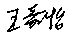 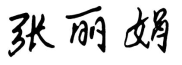 审核时间：2021年2月28日专业毕业要求关联LO11：理解他人的观点，尊重他人的价值观，能在不同场合用书面或口头形式进行有效沟通。LO21：学生能根据环境需要确定自己的学习目标，并主动地通过搜集信息、分析信息、讨论、实践、质疑、创造等方法来实现学习目标。LO31: 掌握扎实的英语语言基础知识，培养扎实的语言基本功和听、说、读、写、译等语言应用能力。LO32: 掌握英语语言学、文学等相关知识，具备文学欣赏与文本分析能力。LO33：了解中西文化差异和跨文化的理论知识，具备较强的跨文化沟通能力。LO34：掌握商务实践知识，具有较强的外贸实务操作能力。LO41：遵守纪律、守信守责；具有耐挫折、抗压力的能力。LO51：同群体保持良好的合作关系，做集体中的积极成员；善于从多个维度思考问题，利用自己的知识与实践来提出新设想。LO61：具备一定的信息素养，并能在工作中应用信息技术解决问题。LO71：愿意服务他人、服务企业、服务社会；为人热忱，富于爱心，懂得感恩（“感恩、回报、爱心”为我校校训内容之一）LO81：具有初步的第二外语表达沟通能力,有国际竞争与合作意识。序号课程预期学习成果课程目标教与学方式评价方式1LO11能在不同场合以口头形式进行有效沟通，能够选用恰当的语法句型和单词进行流利表达。1.定期给出不同语境下的话题，学生自行组合口语小组，鼓励学生进行口语表达练习。2.每篇课文要求熟读，熟记单词、背诵课文。课堂默写检查背诵口头作业2LO21学生能有一定自学能力，能够主动地通过解构难题，分析信息，小组讨论等方法来完成学习任务。关于课堂词汇讲解，挑选若干部分，鼓励学生分组上台讲解，训练学生公众表达能力，提升自学能力。教师口头评价3LO31能顺畅阅读、翻译和完成相当于大学英语四级和六级难度之间的题目。1.带领学生做四、六级的词汇专项顺联，详细解说单词的意思及用法，特别是在课文中的使用。2. 完成每个单元课文讲解后，通过归纳主要句型作为提示，引导学生口述全篇文章。引导学生思考文章的写作布局。3.补充相当于四级的写作和阅读题目，训练学生的笔头表达和快速阅读的能力。课堂检查课堂提问笔头作业口头作业小测验周次教学内容重难点教学方式能力分级1U2:Lesson 31 A loveable eccentric (1)Lesson 31 A loveable eccentric (2)compound structure of gerunds(动名词的复合结构)Lecture, Discussion（理论课时：4）理解2U2:Lesson 32 A lost ship (1)Lesson 32 A lost ship (2)writing skills-“ How to reflect the objectivity”Lecture, Discussion（理论课时：4）理解3U2:Lesson 33 A day to remember (1)Lesson 33 A day to remember (2)writing skills-“how to use adverbs to write accidental incidents”Lecture, Discussion（理论课时：4）理解4U2:Lesson 34 A happy discovery (1)Lesson 34 A happy discovery (2)The use of independent nominative construction （独立主格结构的运用）Lecture, Discussion（理论课时：4）理解5U2:Lesson 35 Justice was done (1)Lesson 35 Justice was done (2)The use of written language （书面语的使用）Lecture, Discussion（理论课时：4）理解6U2:Lesson 36 A chance in a million (1)Lesson 36 A chance in a million (2)writing skills –paraphrasingLecture, Discussion（理论课时：4）理解7RevisionX 1 Test -Test运用8U2:Lesson 37 The westhaven express (1)Lesson 37 The westhaven express (2)writing skills –“how to express surprise”Lecture, Discussion（理论课时：4）理解9U2:Lesson 38 The first calendar (1)Lesson 38 The first calendar (2)writing skills –“how to express negative”Lecture, Discussion（理论课时：4）理解10U2:Lesson 39 Nothing to worry about (1)Lesson 39 Nothing to worry about (2) writing skills –“The use of overlapping words”Lecture, Discussion（理论课时：4）理解11U2:Lesson 40 Who’s who (1)Lesson 40 Who’s who (2)writing skills –“flip structure booted by only” （only引导的倒装结构）Lecture, Discussion（理论课时：4）理解12X2 Test-Test运用13Lesson 41 Illusions of pastoral peace (1) Lesson 41 Illusions of pastoral peace (2)New wordsLecture, Discussion（理论课时：4）理解14Lesson 42 morden caveman (1)Lesson 42 morden caveman (2)“Inversion in conditional adverbial clauses” （条件状语从句中的倒装）Lecture, Discussion（理论课时：4）理解15Revision-Lecture（理论课时：4）理解16X3 Oral Test-Test-运用总评构成（1+X）评价方式占比1期终闭卷考试55%X1单元小测试15%X2英语配音作业15%X3口试15%